NOT:Bu form Anabilim Dalı Başkanlığı üst yazı ekinde word formatında enstitüye ulaştırılmalıdır.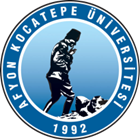 T.C.AFYON KOCATEPE ÜNİVERSİTESİSOSYAL BİLİMLER ENSTİTÜSÜT.C.AFYON KOCATEPE ÜNİVERSİTESİSOSYAL BİLİMLER ENSTİTÜSÜT.C.AFYON KOCATEPE ÜNİVERSİTESİSOSYAL BİLİMLER ENSTİTÜSÜT.C.AFYON KOCATEPE ÜNİVERSİTESİSOSYAL BİLİMLER ENSTİTÜSÜT.C.AFYON KOCATEPE ÜNİVERSİTESİSOSYAL BİLİMLER ENSTİTÜSÜ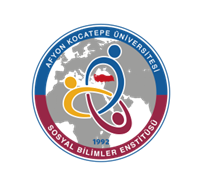 2021-2022 EĞİTİM-ÖGRETİM YILI GÜZ YARIYILI SOSYOLOJİ ANABİLİMDALI DOKTORA PROGRAMI HAFTALIK DERS PROGRAMI2021-2022 EĞİTİM-ÖGRETİM YILI GÜZ YARIYILI SOSYOLOJİ ANABİLİMDALI DOKTORA PROGRAMI HAFTALIK DERS PROGRAMI2021-2022 EĞİTİM-ÖGRETİM YILI GÜZ YARIYILI SOSYOLOJİ ANABİLİMDALI DOKTORA PROGRAMI HAFTALIK DERS PROGRAMI2021-2022 EĞİTİM-ÖGRETİM YILI GÜZ YARIYILI SOSYOLOJİ ANABİLİMDALI DOKTORA PROGRAMI HAFTALIK DERS PROGRAMI2021-2022 EĞİTİM-ÖGRETİM YILI GÜZ YARIYILI SOSYOLOJİ ANABİLİMDALI DOKTORA PROGRAMI HAFTALIK DERS PROGRAMI2021-2022 EĞİTİM-ÖGRETİM YILI GÜZ YARIYILI SOSYOLOJİ ANABİLİMDALI DOKTORA PROGRAMI HAFTALIK DERS PROGRAMI2021-2022 EĞİTİM-ÖGRETİM YILI GÜZ YARIYILI SOSYOLOJİ ANABİLİMDALI DOKTORA PROGRAMI HAFTALIK DERS PROGRAMI2021-2022 EĞİTİM-ÖGRETİM YILI GÜZ YARIYILI SOSYOLOJİ ANABİLİMDALI DOKTORA PROGRAMI HAFTALIK DERS PROGRAMI         GÜNLER         GÜNLER         GÜNLER         GÜNLER         GÜNLER         GÜNLER         GÜNLER         GÜNLERSaatPazartesiPazartesiSalıÇarşambaPerşembeCumaCuma08:3009:30Sosyal Bilimlerde Araştırma Yöntemleri ve Yayın Etiği(Dr. Öğr. Üyesi Osman Metin)Sosyal Bilimlerde Araştırma Yöntemleri ve Yayın Etiği(Dr. Öğr. Üyesi Osman Metin)Kültürel Antropoloji Okumaları (Dr. Öğr. Üyesi Bedir SALA)Tüketim, Yoksulluk ve Kimlik(Dr. Öğr. Üyesi Aslıhan AKKOÇ)Postmodern Dönemde  Din(Dr. Öğr. Üyesi Mehmet ERKOL)Modernleşme Kuramında Yeni Yaklaşımlar(Dr. Öğr. Üyesi İlteriş Yıldırım)Modernleşme Kuramında Yeni Yaklaşımlar(Dr. Öğr. Üyesi İlteriş Yıldırım)10:30Sosyal Bilimlerde Araştırma Yöntemleri ve Yayın Etiği(Dr. Öğr. Üyesi Osman Metin)Sosyal Bilimlerde Araştırma Yöntemleri ve Yayın Etiği(Dr. Öğr. Üyesi Osman Metin)Kültürel Antropoloji Okumaları (Dr. Öğr. Üyesi Bedir SALA)Tüketim, Yoksulluk ve Kimlik(Dr. Öğr. Üyesi Aslıhan AKKOÇ)Postmodern Dönemde  Din(Dr. Öğr. Üyesi Mehmet ERKOL)Modernleşme Kuramında Yeni Yaklaşımlar(Dr. Öğr. Üyesi İlteriş YıldırımModernleşme Kuramında Yeni Yaklaşımlar(Dr. Öğr. Üyesi İlteriş Yıldırım11:30Sosyal Bilimlerde Araştırma Yöntemleri ve Yayın Etiği(Dr. Öğr. Üyesi Osman Metin)Sosyal Bilimlerde Araştırma Yöntemleri ve Yayın Etiği(Dr. Öğr. Üyesi Osman Metin)Kültürel Antropoloji Okumaları (Dr. Öğr. Üyesi Bedir SALA)Tüketim, Yoksulluk ve Kimlik(Dr. Öğr. Üyesi Aslıhan AKKOÇ)Postmodern Dönemde  Din(Dr. Öğr. Üyesi Mehmet ERKOL)Modernleşme Kuramında Yeni Yaklaşımlar(Dr. Öğr. Üyesi İlteriş YıldırımModernleşme Kuramında Yeni Yaklaşımlar(Dr. Öğr. Üyesi İlteriş Yıldırım13:00Kent, Mekân ve Toplum(Prof. Dr. Mehmet KARAKAŞ)Türkiye’de İslamcılık Düşüncesi(Doç. Dr. Ahmet Ayhan KOYUNCU)14:00Kent, Mekân ve Toplum(Prof. Dr. Mehmet KARAKAŞ)Türkiye’de İslamcılık Düşüncesi(Doç. Dr. Ahmet Ayhan KOYUNCU)15:00Kent, Mekân ve Toplum(Prof. Dr. Mehmet KARAKAŞ)Türkiye’de İslamcılık Düşüncesi(Doç. Dr. Ahmet Ayhan KOYUNCU)16:0017:00